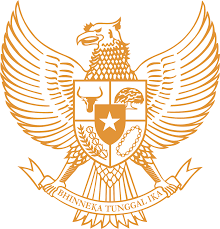 KEPALA DESA SERUTKECAMATAN NGUTERKABUPATEN SUKOHARJOPERATURAN DESA SERUTNOMOR 5 TAHUN 2022TENTANGANGGARAN PENDAPATAN DAN BELANJA DESATAHUN ANGGARAN 2023DENGAN RAHMAT TUHAN YANG MAHA ESAKEPALA DESA SERUT,Mengingat 	:	1. 	Undang-Undang Nomor 13 Tahun 1950 tentang Pembentukan Daerah-daerah Kabupaten dalam Lingkungan Propinsi Djawa Tengah sebagaimana telah diubah dengan Undang-Undang Nomor 9 Tahun 1965 tentang Pembentukan Daerah Tingkat II Batang dengan mengubah Undang-Undang No. 13 Tahun 1950 tentang Pembentukan Daerah-daerah Kabupaten dalam Lingkungan Propinsi Jawa Tengah (Lembaran Negara Tahun 1965 Nomor 52, Tambahan Lembaran Negara Nomor 2757);Undang-Undang  Nomor 6 Tahun 2014 tentang Desa (Lembaran Negara Republik Indonesia Tahun 2014 Nomor 7, Tambahan Lembaran Negara Republik Indonesia Nomor 5495) sebagaimana telah diubah dengan Undang-Undang Nomor 11 Tahun 2020 tentang Cipta Kerja (Lembaran Negara Republik Indonesia Tahun 2020 Nomor 245, Tambahan Lembaran Negara Republik Indonesia Nomor 6573);Undang-Undang Nomor 23 Tahun 2014 tentang Pemerintahan Daerah (Lembaran Negara Republik Indonesia Tahun 2014 Nomor 244, Tambahan Lembaran Negara Republik Indonesia Nomor 5587) sebagaimana telah diubah beberapa kali terakhir dengan Undang-Undang Nomor 11 Tahun 2020 tentang Cipta Kerja (Lembaran Negara Republik Indonesia Tahun 2020 Nomor 245, Tambahan Lembaran Negara Republik Indonesia Nomor 6573);Peraturan Pemerintah Nomor 43 Tahun 2014 tentang Peraturan Pelaksanaan Undang-Undang Nomor 6 Tahun 2014 tentang Desa (Lembaran Negara Republik Indonesia Tahun 2014 Nomor 123, Tambahan Lembaran Negara Republik Indonesia Nomor 5539) sebagaimana telah diubah beberapa kali terakhir dengan Peraturan Pemerintah Nomor 11 Tahun 2019 tentang Perubahan Kedua Atas Peraturan Pemerintah Nomor 43 Tahun 2014 tentang Peraturan Pelaksanaan Undang-Undang Nomor 6 Tahun 2014 tentang Desa (Lembaran Negara Republik Indonesia Tahun 2019 Nomor 41, Tambahan Lembaran Negara Republik Indonesia Nomor 6321);Peraturan Pemerintah Nomor 60 Tahun 2014 Tentang Dana Desa Yang Bersumber Dari Anggaran Pendapatan dan Belanja Negara (Lembaran Negara Republik Indonesia Tahun 2014 Nomor 168, Tambahan Lembaran Negara Republik Indonesia Nomor 5558) sebagaimana telah diubah beberapa kali terakhir dengan Peraturan Pemerintah Nomor 8 Tahun 2016 tentang Perubahan Kedua Atas Peraturan Pemerintah Nomor 60 tahun 2014 tentang Dana Desa Yang Bersumber Dari Anggaran Pendapatan dan Belanja Negara (Lembaran Negara Republik Indonesia Tahun 2016 Nomor 57, Tambahan Lembaran Negara Republik Indonesia Nomor 5864);Peraturan Menteri Dalam Negeri Nomor 114 Tahun 2014 tentang Pedoman Pembangunan Desa (Berita Negara Republik Indonesia Tahun 2014 Nomor 2094);Peraturan Menteri Dalam Negeri Nomor 20 Tahun 2018 tentang Pengelolaan Keuangan Desa (Berita Negara Republik Indonesia Tahun 2018 Nomor 611);Peraturan Menteri Desa, Pembangunan Daerah Tertinggal, dan Transmigrasi Nomor 8 Tahun 2022 tentang Prioritas Penggunaan Dana Desa Tahun 2023 (Berita Negara Republik Indonesia Tahun 2022 Nomor 960);Peraturan Menteri Keuangan Nomor 201/PMK.07 Tahun 2022 tentang Pengelolaan Dana Desa Tahun 2023.(Berita Negara Republik Indonesia Tahun 2022 Nomor 201);Peraturan Daerah Provinsi Jawa Tengah Nomor 3 Tahun 2008 tentang Rencana Pembangunan Jangka Panjang Daerah Provinsi Jawa Tengah Tahun 2005-2025 (Lembaran Daerah Provinsi Jawa Tengah Tahun 2008 Nomor 3 Seri E Nomor 3, Tambahan Lembaran Daerah Provinsi Jawa Tengah Nomor 9);Peraturan Daerah Kabupaten Sukoharjo Nomor 10 Tahun 2015 tentang Kepala Desa (Lembaran Daerah Kabupaten Sukoharjo Tahun 2015 Nomor 10, Tambahan Lembaran Daerah Kabupaten Sukoharjo Nomor 224), sebagaimana diubah beberapa kali terakhir dengan Peraturan Daerah Kabupaten Sukoharjo Nomor 14 Tahun 2017 tentang Perubahan Kedua Atas Peraturan Daerah Kabupaten Sukoharjo Nomor 10 Tahun 2015 tentang Kepala Desa (Lembaran Daerah Kabupaten Sukoharjo Tahun 2017 Nomor 14, Tambahan Lembaran Daerah Kabupaten Sukoharjo Nomor 254);Peraturan Daerah Kabupaten Sukoharjo Nomor 5 Tahun 2016 tentang Pembentukan Produk Hukum Desa (Lembaran Daerah Kabupaten Sukoharjo Tahun 2016 Nomor 5, Tambahan Lembaran Daerah Kabupaten Sukoharjo Nomor 230);Peraturan Daerah Kabupaten Sukoharjo Nomor 3 Tahun 2021 tentang Rencana Pembangunan Jangka Menengah Daerah Kabupaten Sukoharjo Tahun 2021-2026 (Lembaran Daerah Kabupaten Sukoharjo Tahun 2021 Nomor 3, Tambahan Lembaran Daerah Kabupaten Sukoharjo Nomor 298);Peraturan Bupati Sukoharjo Nomor 29 Tahun 2017 tentang Susunan Organisasi dan Tata Kerja Pemerintah Desa (Berita Daerah Kabupaten Sukoharjo Tahun 2017 Nomor 30);Peraturan Bupati Sukoharjo Nomor 45 Tahun 2018 tentang Daftar Kewenangan Desa Berdasarkan Hak Asal Usul Dan Kewenangan Lokal Berskala Desa di Kabupaten Sukoharjo (Berita Daerah Kabupaten Sukoharjo Tahun 2018 Nomor 45);Peraturan Bupati Sukoharjo Nomor 9 tahun 2019 tentang Pedoman Pengelolaan Keuangan Desa (Berita Daerah Kabupaten Sukoharjo Tahun 2019 Nomor 9);Peraturan Bupati Sukoharjo Nomor 40 Tahun 2019 tentang Pembangunan Desa (Berita Daerah Kabupaten Sukoharjo Tahun 2019 Nomor 40);Peraturan Bupati Sukoharjo Nomor 43 Tahun 2019 tentang Penghasilan Tetap, Tunjangan dan Penerimaan Lain yang Sah bagi Kepala Desa dan Perangkat Desa di Kabupaten Sukoharjo (Berita Daerah Kabupaten Sukoharjo Tahun 2019 Nomor 43);Peraturan Bupati Sukoharjo Nomor 13 Tahun 2020 tentang Tata Cara Pengadaan Barang/Jasa di Desa (Berita Daerah Kabupaten Sukoharjo Tahun 2020 Nomor 13);Peraturan Desa Serut Nomor 4 Tahun 2017 tentang Susunan Organisasi dan Tata Kerja Pemerintah Desa Serut (Lembaran Desa Serut Tahun 2017 Nomor 4) sebagaimana telah diubah dengan Peraturan Desa Serut Nomor 5 Tahun 2021 tentang Susunan Organisasi dan Tata Kerja Pemerintah Desa Serut (Lembaran Desa Serut  Tahun 2021 Nomor 5);Peraturan Desa Serut Nomor 7 Tahun 2019 tentang Penatagunaan Tanah Kas Desa (Lembaran Desa Serut Tahun 2019 Nomor 7) sebagaimana telah diubah dengan Peraturan Desa Serut Nomor 6 Tahun 2021 Penatagunaan Tanah Kas Desa (Lembaran Desa Serut Tahun 2021 Nomor 6);Peraturan Desa Serut Nomor 6 Tahun 2018 Tentang Kewenangan Desa Berdasarkan Hak Asal Usul Dan Kewenangan Lokal Berskala Desa (Lembaran Desa Serut Tahun 2018 Nomor 6);Peraturan Desa Serut Nomor 3 Tahun 2019 tentang Rencana Pembangunan Jangka Menengah Desa Tahun 2019-2025 (Lembaran Desa Serut Tahun 2019 Nomor 3);Peraturan Desa Serut Nomor 2 Tahun 2022 tentang Rencana Kerja Pemerintah Desa Tahun 2023 (Lembaran Desa Serut Tahun 2022 Nomor 2);Dengan Kesepakatan  Bersama BADAN PERMUSYAWARATAN DESA SERUTdanKEPALA DESA SERUTMEMUTUSKAN:Menetapkan	:	PERATURAN DESA TENTANG ANGGARAN PENDAPATAN DAN BELANJA DESA TAHUN ANGGARAN 2023.Pasal 1Anggaran Pendapatan dan Belanja Desa Tahun Anggaran 2023 dengan rincian sebagai berikut:Pendapatan Desa	Rp. 2.362.746.000,-Belanja Desa	Rp. 2.452.347.200,- _	Surplus/(Defisit) 	Rp.    (89.601.200),-Pembiayaan Desa:	Penerimaan Pembiayaan	Rp.     94.601.200,-Pengeluaran Pembiayaan 	Rp.       5.000.000,- _	Selisih Pembiayaan (1-2)		Rp.     89.601.200,-Pasal 2Uraian lebih lanjut mengenai Anggaran Pendapatan dan Belanja Desa sebagaimana dimaksud dalam Pasal 1, tercantum dalam Lampiran yang merupakan bagian tidak terpisahkan dari Peraturan Desa ini.Pasal 3Lampiran sebagaimana dimaksud dalam Pasal 2 memuat:a. 	APB Desa;b. 	daftar penyertaan modal, jika tersedia; c. 	daftar dana cadangan, jika tersedia; dand.	daftar kegiatan yang belum dilaksanakan di tahun anggaran sebelumnya, jika ada.Pasal 4Kepala Desa  menetapkan Peraturan Kepala Desa tentang Penjabaran Anggaran Pendapatan dan Belanja Desa sebagai landasan operasional pelaksanaan APB Desa.Pasal 5Pemerintah Desa dapat melaksanakan kegiatan untuk penanggulangan bencana, keadaan darurat dan mendesak.Kegiatan sebagaimana dimaksud pada ayat (1) harus memenuhi kriteria:bukan merupakan kegiatan normal dari aktivitas pemerintah Desa dan tidak dapat diprediksi sebelumnya;tidak diharapkan terjadi secara berulang;berada di luar kendali dan pengaruh pemerintah Desa;memiliki dampak yang signifikan terhadap anggaran dalam rangka pemulihan yang disebabkan oleh kejadian yang luar biasa dan/atau permasalahan sosial; danberskala lokal Desa.Pasal 6Dalam hal terjadi:penambahan dan/atau pengurangan dalam pendapatan desa pada tahun berjalan;keadaan yang menyebabkan harus dilakukan pergeseran antar objek belanja; dan/ataukegiatan yang belum dilaksanakan tahun sebelumnya dan menyebabkan SiLPA akan dilaksanakan dalam tahun berjalan;Kepala Desa dapat mendahului perubahan APB Desa dengan melakukan perubahan Peraturan Kepala Desa tentang Penjabaran APB Desa dan memberitahukannya kepada BPD.Pasal 7Peraturan Desa ini mulai berlaku pada tanggal diundangkan.Agar setiap orang mengetahuinya, memerintahkan pengundangan Peraturan Desa ini dengan penempatannya dalam Lembaran Desa Serut.Diundangkan di Serutpada tanggal 30 Desember 2022SEKRETARIS DESA SERUT,                      ttd                  SUYATNOLEMBARAN DESA SERUT TAHUN 2022 NOMOR 5Menimbang:	bahwa Anggaran Pendapatan dan Belanja Desa sebagai wujud dari pengelolaan keuangan Desa dilaksanakan secara terbuka dan bertanggung jawab untuk sebesar-besarnya kemakmuran masyarakat Desa;bahwa Anggaran Pendapatan dan Belanja Desa Tahun Anggaran 2023 disusun sesuai dengan kebutuhan penyelenggaraan pemerintahan Desa berdasarkan prinsip kebersamaan, efisiensi, berkeadilan, berkelanjutan, berwawasan lingkungan dan kemandirian sehingga menciptakan landasan kuat dalam melaksanakan pemerintahan dan pembangunan menuju masyarakat yang adil, makmur dan sejahtera;bahwa berdasarkan pertimbangan sebagaimana dimaksud dalam huruf a, dan huruf b, perlu menetapkan Peraturan Desa tentang Anggaran Pendapatan dan Belanja Desa Tahun Anggaran 2023;Sisa Lebih Pembiayaan (SiLPA) Tahun Berjalan (Surplus/(Defisit) + Selisih PembiayaanRp.                    0,-Ditetapkan di Serutpada tanggal 30 Desember 2022KEPALA DESA SERUT,   ttdSUBARI